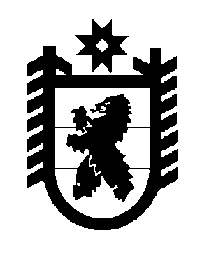 Российская Федерация Республика Карелия    ПРАВИТЕЛЬСТВО РЕСПУБЛИКИ КАРЕЛИЯПОСТАНОВЛЕНИЕот  13 января 2017 года № 13-Пг. Петрозаводск О внесении изменений в постановление ПравительстваРеспублики Карелия от 3 марта 2014 года № 49-П         	Правительство Республики Карелия п о с т а н о в л я е т:		    Внести в государственную программу Республики Карелия «Экономическое развитие и инновационная экономика Республики Карелия», утвержденную постановлением Правительства Республики Карелия от 3 марта 2014 года № 49-П «Об утверждении государственной программы Республики Карелия «Экономическое развитие и инновационная экономика Республики Карелия» (Собрание законодательства Республики Карелия, 2014, № 3, ст. 388; Официальный                   интернет-портал правовой информации (www.pravo.gov.ru),  6 октября 2016 года,                 № 1000201610060003), следующие изменения:1) в паспорте государственной программы Республики Карелия «Экономическое развитие и инновационная экономика Республики Карелия» (далее – государственная программа):пункт 3 позиции «Целевые индикаторы и показатели результатов государственной программы» изложить в следующей редакции:«3) доля среднесписочной численности работников (без внешних совместителей), занятых у субъектов малого и среднего предпринимательства, в общей численности занятого населения Республики Карелия, процентов;»;позицию «Объем финансового обеспечения государственной программы» изложить в следующей редакции:2) в паспорте подпрограммы 2 «Развитие малого и среднего предпринимательства»:в позиции «Целевые индикаторы и показатели результатов подпрограммы»:пункт 1 изложить в следующей редакции:«1) доля среднесписочной численности работников (без внешних совместителей), занятых у субъектов малого и среднего предпринимательства, в общей численности занятого населения Республики Карелия, процентов;»;пункт 12 изложить в следующей редакции:«12) количество субъектов малого и среднего предпринимательства, получивших государственную поддержку в Центре поддержки предпринимательства Республики Карелия, единиц;»;позицию «Объем финансового обеспечения подпрограммы» изложить в следующей редакции:	3) в приложении 1 к государственной программе:	пункт 1.0.0.2.1 раздела  «Государственная программа Республики Карелия «Экономическое развитие и инновационная экономика Республики Карелия» изложить в следующей редакции:раздел «Подпрограмма 2 «Развитие малого и среднего предпринимательства» изложить в следующей редакции:          4) в разделе «Подпрограмма 2 «Развитие малого и среднего предпринимательства» приложения 2 к государственной программе:пункт 2.1.1.1.3 изложить в следующей редакции:дополнить пунктом 2.1.1.1.7 следующего содержания:пункт 2.1.2.1.12 изложить в следующей редакции:5) в приложении 4 к государственной программе:	позицию «Государственная программа» изложить в следующей редакции:   позиции «Подпрограмма 2» – Мероприятие 2.1.2.1.11» изложить в следующей редакции:дополнить позицией следующего содержания:          6) в приложении 5 к государственной программе:	позицию «Государственная программа» изложить в следующей редакции:позиции «Подпрограмма 2 – Основное мероприятие 2.1.2.1.0» изложить в следующей редакции:7) приложение 6 к государственной программе изложить в следующей редакции:Сведения о показателях (индикаторах) в разрезе муниципальных образований      Глава      Республики Карелия                                                                                                                        А.П. Худилайнен«Объем финансового обеспечения государственной программыГодВсего, тыс. рублейВ том числеВ том числе«Объем финансового обеспечения государственной программыГодВсего, тыс. рублейза счет средств бюджета Республики Карелияза счет целевых безвозмездных поступлений в бюджет Республики КарелияОбъем финансового обеспечения государственной программы201429 312,428 708,2604,2Объем финансового обеспечения государственной программы2015149 587,675 829,573 758,1Объем финансового обеспечения государственной программы2016371 267,8124 249,5247 018,3Объем финансового обеспечения государственной программы2017742 479,4124 614,4617 865,0Объем финансового обеспечения государственной программы2018938 254,6160 732,1777 522,5Объем финансового обеспечения государственной программы20191 127 715,6176 193,1951 522,5Объем финансового обеспечения государственной программы2020600 608,0168 785,5431 822,5Объем финансового обеспечения государственной программыИтого3 959 225,4859 112,33 100 113,1»;«Объем финансового обеспечения подпрограммыГодВсего, тыс. рублейВ том числеВ том числе«Объем финансового обеспечения подпрограммыГодВсего, тыс. рублейза счет средств бюджета Республики Карелияза счет средств безвозмездных поступлений в бюджет Республики Карелия«Объем финансового обеспечения подпрограммы201587 158,113 400,073 758,1«Объем финансового обеспечения подпрограммы201650 693,013 400,037 293,0«Объем финансового обеспечения подпрограммы201713 400,013 400,00,0«Объем финансового обеспечения подпрограммы201888 920,026 520,062 400,0«Объем финансового обеспечения подпрограммы2019161 970,041 970,0120 000,0«Объем финансового обеспечения подпрограммы2020123 100,034 300,088 800,0«Объем финансового обеспечения подпрограммыИтого525 241,1142 990,0382 251,1»»;  «1.0.0.2.1.Задача.Обеспечение условий для интенсивного роста малого и среднего предпринимательствадоля среднесписочной численности работников (без внешних совместителей), занятых у субъектов малого и среднего предпринимательства, в общей численности занятого населения Республики Карелия процен-тов26,226,426,226,326,426,526,626,71,02»»;«Подпрограмма 2 «Развитие малого и среднего предпринимательства»Подпрограмма 2 «Развитие малого и среднего предпринимательства»Подпрограмма 2 «Развитие малого и среднего предпринимательства»Подпрограмма 2 «Развитие малого и среднего предпринимательства»Подпрограмма 2 «Развитие малого и среднего предпринимательства»Подпрограмма 2 «Развитие малого и среднего предпринимательства»Подпрограмма 2 «Развитие малого и среднего предпринимательства»Подпрограмма 2 «Развитие малого и среднего предпринимательства»Подпрограмма 2 «Развитие малого и среднего предпринимательства»Подпрограмма 2 «Развитие малого и среднего предпринимательства»Подпрограмма 2 «Развитие малого и среднего предпринимательства»Подпрограмма 2 «Развитие малого и среднего предпринимательства»Подпрограмма 2 «Развитие малого и среднего предпринимательства»1.2.1.0.1.Цель. Обеспечение условий для интенсивного роста малого и среднего предпри-нимательствадоля среднесписочной численности работников (без внешних совместителей), занятых у субъектов малого и среднего предпринимательства, в общей численности занятого населения Республики Карелия процен-тов26,226,426,226,326,426,526,626,71,021.2.1.1.1.Задача. Формирование благоприятной внешней среды для развития малого  и среднего предпринима-тельствадоля продукции, произведенной субъектами малого и среднего предпринимательства, в общем объеме валового регионального продуктапроцен-тов1213141515,51616,5171,421.2.1.1.2.Задача. Формирование благоприятной внешней среды для развития малого  и среднего предпринима-тельстваколичество субъектов малого и среднего предпринимательства (включая индивидуальных предпринимателей) в расчете на              1 тыс. человек населения Республики Карелияединиц0004242424242Х1.2.1.1.3.количество вновь созданных рабочих мест (включая вновь зарегистрированных индиви-дуальных предпринимателей) субъектами малого и среднего предпринимательства, получив-шими государственную поддержкуединиц00117690000X1.2.1.1.4.наличие проектно-сметной доку-ментации, прошедшей государст-венную экспертизу, на реализацию проекта «Создание производст-венного бизнес-инкубатора общего типа (г. Кондопога Республики Карелия (в том числе проектно-изыскательские работы)»единиц00001000Х1.2.1.1.5.количество субъектов малого и среднего предпринимательства, получивших государственную поддержку в Региональном интегрированном центре –  Республика Карелияединиц00012530303030Х1.2.1.1.6.количество проведенных консультаций и мероприятий для субъектов малого и среднего предпринимательства в Региональном интегрированном центре – Республика Карелияединиц00010540404040Х1.2.1.1.7.количество заключенных субъек-тами малого и среднего предприни-мательства при содействии Регионального интегрированного центра – Республика Карелия договоров на поставку товаров, работ, услуг за пределы территории Российской Федерацииединиц00033333Х1.2.1.1.8.количество  заключенных субъек-тами малого и среднего предприни-мательства при содействии Регионального интегрированного центра – Республика Карелия договоров о передаче иностранными хозяйствующими субъектами исключительных прав на результаты интеллектуальной деятельности российским субъектам малого и среднего предпринимательства, а также о международном научном сотрудничествеединиц00033333Х1.2.1.2.1.Задача. Усиление рыночных позиций малого и среднего предпринимательстваисполнение расходных обязательств Республики Карелия за счет субсидии, предоставленной в текущем финансовом году из федерального бюджета на реализацию мероприятий настоящей подпрограммыпроцен-тов00100100100100100100X1.2.1.2.2.количество субъектов малого предпринимательства, размещенных в бизнес-инкубаторе Республики Карелияединиц00143036384042X1.2.1.2.3.количество субъектов малого предпринимательства, воспользовавшихся услугами бизнес-инкубатора Республики Карелияединиц0050146315320340350X1.2.1.2.4.количество проведенных мероприятий для субъектов малого предпринимательства, в том числе круглых столов, семинаров и тренинговединиц002073117119123125X1.2.1.2.5.совокупная выручка субъектов малого и среднего предпринимательства, размещенных в бизнес-инкубаторе Республики Карелиятысяч рублей00200002500025000270002900030000X1.2.1.2.6.количество субъектов малого и среднего предпринимательства, получивших государственную поддержку в Центре поддержки предпринимательства  Республики Карелияединиц0010501830000X1.2.1.2.7.количество проведенных консультаций и мероприятий для субъектов малого и среднего предпринимательстваединиц00427814710000X1.2.1.2.8.1.2.1.2.8.количество субъектов малого и среднего предпринимательства, получивших государственную поддержку в рамках реализации муниципальных программ (подпрограмм) развития малого и среднего предпринимательства, в том числе в монопрофильных муниципальных образованияхединиц0056273480100100X1.2.1.2.9.1.2.1.2.9.доля муниципальных образований и (или) монопрофильных муниципальных образований, получивших государственную поддержку, в общем количестве муниципальных образованийпроцен-тов00957181920X1.2.1.2.10.1.2.1.2.10.количество субъектов малого и среднего предпринимательства, получивших государственную поддержку в региональном центре координации поддержки экспортно ориентированных субъектов малого и среднего предпринима-тельстваединиц0095600107109110X1.2.1.2.11.1.2.1.2.11.количество проведенных консуль-таций и мероприятий для субъектов малого и среднего предпринима-тельства региональным центром координации поддержки экспортно ориентированных субъектов мало-го и среднего предпринимательстваединиц0044100495153X1.2.1.2.12.1.2.1.2.12.количество заключенных субъектами малого и среднего предпринимательства договоров на поставку товаров, работ, услуг за пределы Российской Федерации при содействии регионального центра координации поддержки экспортно ориентированных субъектов малого и среднего предпринимательстваединиц00663333Х1.2.1.2.13.1.2.1.2.13.количество субъектов малого и среднего предпринимательства, получивших государственную поддержку для субсидирования части затрат субъектов малого и среднего предпринимательства, связанных с приобретением оборудования в целях создания, и (или) развития, и (или) модернизации производства товаровединиц00640000X1.2.1.2.14.1.2.1.2.14.размер собственных средств субъектов малого и среднего предпринимательства, получивших государственную поддержку, направленных на приобретение оборудованиятысяч рублей0029678161200000X1.2.1.2.15.количество действующих инновационных компаний, получивших субсидию из бюджета Республики Карелияединиц00100000X»;« 2.1.1.1.3.Мероприятие.Проведение регионального конкурса «Лучший предприниматель года»Министерство экономического развития и промышленности Республики Карелия20172020количество субъектов малого и среднего предпринимательства, принявших участие в региональном конкурсе «Лучший предприниматель года», – 155сохранение негативного отношения населения к предпринимательской деятельности1.2.1.1.1, 1.2.1.1.2, 1.2.1.1.3»;«2.1.1.1.7.Мероприятие. Развитие Региональ-ного интегрирован-ного центра – Республика КарелияМинистерство экономического развития и промышленности Республики Карелия20162020развитие технологий микрофинанси-рования малого и среднего бизнеса, стимулирование иупрощение начала предприниматель-ской деятельности нарушение подпункта «в» пункта 51 Правил предоставления и распределения субсидий из федерального бюджета бюдже-там субъектов Российской Федерации на государственную поддержку малого и среднего предпринимательства, включая крестьянские (фермерские) хозяйства, в рамках подпрограм-мы «Развитие малого и среднего предпринимательства» государ-ственной программы Российской Федерации «Экономическое развитие и инновационная экономика», приведенных в приложении 8 к государственной программе Российской Федерации «Экономическое развитие и инновационная экономика», утвержденной постановлением Правительства Российской Федерации                   от 15 апреля 2014 года № 316 «Об утверждении государствен-ной программы Российской Федерации «Экономическое развитие и инновационная экономика», приведет к риску неполучения финансирования мероприятия1.2.1.1.3,1.2.1.1.5,1.2.1.1.6,1.2.1.1.7,1.2.1.1.8»;«2.1.2.1.12.Мероприятие. Создание и  развитие микрофинан-совой организации как юридического лица, одним из учредителей (участников) или акционеров которого является Республика Карелия, созданного для обеспечения доступа субъектов малого и среднего предпринима-тельства и организаций инфраструктуры поддержки малого и среднего предпринима-тельства к финансовым ресурсам посредством предоставления микро-займов субъектам малого и среднего предпринимательства и организациям инфра-структуры поддержки малого и среднего предпринимательстваМинистерство экономического развития и промышленности Республики Карелия20172018развитие технологий микрофинансиро-вания малого и среднего бизнеса, стимулирование иупрощение начала предприниматель-ской деятельности  нарушение подпункта «в» пункта 50 Правил предостав-ления и распределения субси-дий из федерального бюджета бюджетам субъектов Россий-ской Федерации на государст-венную поддержку малого и среднего предпринимательства, включая крестьянские (фермер-ские) хозяйства, в рамках под-программы «Развитие малого и среднего предприниматель-ства» государственной программы Российской Федерации «Экономическое развитие и инновационная экономика», приведенных в приложении 8 к государст-венной программе Российской Федерации «Экономическое развитие и инновационная экономика», утвержденной постановлением Правительства Российской Федерации                   от 15 апреля 2014 года № 316 «Об утверждении государствен-ной программы Российской Федерации «Экономическое развитие и инновационная экономика», приведет к риску неполучения финансирования мероприятия1.2.1.2.2»;«Государ-ственная программа«Экономиче-ское развитие и иннова-ционная экономика Республики Карелия»всегоXXXX29 312,4149 587,6371 267,8742 479,40938 254,601 127 715,60600 608,0Государ-ственная программа«Экономиче-ское развитие и иннова-ционная экономика Республики Карелия»Министерство экономического развития и про-мышленности Республики Карелия804XXX29 312,4102 287,6126 542,590 279,40223 854,60296 915,60258 308,0Министерство строительства, жилищно-коммунального хозяйства и энергетики Республики Карелия811XXX0,0047 300,00244 725,30652 200,00714 400,00830 800,00342 300,00»;«Подпро-грамма 2«Развитие малого и среднего предприни-мательства»всегоХХХХ0,087 158,150 693,013 400,088 920,0161 970,0123 100,0Подпро-грамма 2«Развитие малого и среднего предприни-мательства»Министерство экономиче-ского развития и промыш-ленности Республики Карелия804ХХХ0,087 158,150 693,013 400,088 920,0161 970,0123 100,0Основное меро-приятие 2.1.1.1.0организацион-но-консульта-ционная под-держка малого и среднего предпринима-тельстваМинистерство экономиче-ского развития и промыш-ленности Республики Карелия80404.1209.2.01.R06402420,0588,02737,0780,07 300,07 850,07 980,0Меро-приятие 2.1.1.1.1поддержка организаций, образующих инфраструктуру поддержки малого и сред-него предприни-мательства, в части научно-методического, информацион-ного, образова-тельного и консультацион-ного сопровож-дения начинаю-щих и дейст-вующих пред-принимателейМинистерство экономиче-ского развития и промыш-ленности Республики Карелия804ХХХ0,00,00,00,03 000,03 000,03 000,0Меро-приятие 2.1.1.1.2поддержка и ведение интер-нет-ресурса «Портал малого и среднего пред-приниматель-ства Республики Карелия», орга-низация и ведение реестра субъектов малого и сред-него предпри-нимательства – получателей государственной поддержкиМинистерство экономиче-ского развития и промыш-ленности Республики Карелия80404.1209.2.01.R06402420,088,080,080,0150,0160,0160,0Меро-приятие 2.1.1.1.3проведение регионального конкурса «Луч-ший предприни-матель года»Министерство экономиче-ского развития и промыш-ленности Республики Карелия804ХХХ0,00,00,0200,0350,0370,0400,0Меро-приятие 2.1.1.1.4организация участия субъек-тов малого и среднего пред-приниматель-ства в выста-вочно-ярмароч-ных мероприя-тиях, в том числе в рамках всероссийского форума «Дни малого и сред-него бизнеса России» во Всероссийском выставочном центреМинистерство экономиче-ского развития и промыш-ленности Республики Карелия80404.1209.2.01.R06402440,0500,0500,0500,0700,0700,0800,0Меро-приятие 2.1.1.1.5реализация массовых программ обучения и повышения квалификации субъектов малого и сред-него предпри-нимательства в сферах деятельности, связанных с использованием современных инновационных и информа-ционных техно-логий управле-ния, развития производства и услугМинистерство экономиче-ского развития и промыш-ленности Республики Карелия804ХХХ0,00,00,00,03 000,03 500,03 500,0Меро-приятие 2.1.1.1.6предоставле-ние субсидий на частичное возмещение затрат субъектам малого и сред-него предпри-нимательства, обеспечиваю-щим софинан-сирование расходов на обучение своих специалистов в рамках Госу-дарственного плана подго-товки управ-ленческих кадров для организаций народного хозяйства Российской ФедерацииМинистерство экономиче-ского развития и промыш-ленности Республики Карелия804ХХХ0,00,00,00,0100,0120,0120,0Меро-приятие 2.1.1.1.7развитие Регионального интегрирован-ного центра – Республика КарелияМинистерство экономиче-ского развития и промыш-ленности Республики Карелия80404.1209.2.02.50640, 09.2.02.R06402440,00,02 157,00,00,00,00,0Осно-вное меро-приятие 2.1.2.1.0финансовая поддержка малого и среднего  предприни-мательстваМинистерство экономиче-ского развития и промыш-ленности Республики Карелия80404.1209.2.02.50640, 09.2.02.R0640521, 8100,086 570,147956,012 620,081 620,0154 120,0115 120,0Меро-приятие 2.1.2.1.1увеличение капитализации Гарантийного фонда Респуб-лики Карелия (фонда поручи-тельств)Министерство экономиче-ского развития и промыш-ленности Республики Карелия804ХХХ0,00,00,00,00,050 000,00,0Меро-приятие 2.1.2.1.2субсидирова-ние лизинга оборудования субъектов малого и сред-него предпри-нимательстваМинистерство экономиче-ского развития и промыш-ленности Республики Карелия804ХХХ0,00,00,00,020 000,030 000,040 000,0Меро-приятие 2.1.2.1.3государствен-ная поддержка организации, управляющей деятельностью бизнес-инкуба-тора Респуб-лики Карелия, в части разви-тия процессов бизнес-инкуби-рования, а также субсиди-рования части затрат на 1 квадратный метр площади бизнес-инкуба-тора Респуб-лики Карелия, предоставляе-мой субъектам малого пред-приниматель-стваМинистерство экономиче-ского развития и промыш-ленности Республики Карелия80404.1209.2.02.50640, 09.2.02.R06408100,019 055,78 700,07 295,012 000,012 000,013 000,0Меро-приятие 2.1.2.1.4проведение мастер-классов и повышение квалификации в сфере народ-но-художест-венных промыслов и ремесел, оказа-ние инфор-мационно-кон-сультационной поддержкиМинистерство экономиче-ского развития и промыш-ленности Республики Карелия804ХХХ0,00,00,00,0120,0120,0120,0Меро-приятие 2.1.2.1.5субсидирова-ние части затрат субъектов мало-го и среднего предпринима-тельства, свя-занных с приоб-ретением обо-рудования в целях создания, и (или) разви-тия, и (или) модернизации производства товаров народ-ных художест-венных промысловМинистерство экономиче-ского развития и промыш-ленности Республики Карелия804ХХХ0,00,00,00,00,01 000,00,0Меро-приятие 2.1.2.1.6предоставле-ние субсидий бюджетам муниципаль-ных образова-ний для софи-нансирования муниципаль-ных программ развития малого и сред-него предпри-нимательства, в том числе в монопрофиль-ных муници-пальных образованияхМинистерство экономиче-ского развития и промыш-ленности Республики Карелия80404.1209.2.02.50640, 09.2.02.R06405210,030 198,3314 643,0290,040 000,050 000,050 000,0Меро-приятие 2.1.2.1.7обеспечение деятельности регионального центра коорди-нации под-держки экспортно ориентирован-ных субъектов малого и среднего предпринима-тельстваМинистерство экономиче-ского развития и промыш-ленности Республики Карелия80404.1209.2.02.50640, 09.2.02.R06408100,03 500,02 600,01 400,03 500,04 000,04 000,0Меро-приятие 2.1.2.1.8субсидирова-ние субъектов малого и сред-него предпри-нимательства, производящих товары (выпол-няющих рабо-ты, оказываю-щих услуги), предназначен-ные для экспортаМинистерство экономиче-ского развития и промыш-ленности Республики Карелия804ХХХ0,00,00,00,06 000,07 000,08 000,0Меро-приятие 2.1.2.1.9субсидирова-ние части затрат субъектов малого и среднего пред-приниматель-ства, связанных с приобрете-нием оборудо-вания в целях создания, и (или) развития, и (или) модернизации производства товаровМинистерство экономиче-ского развития и промыш-ленности Республики Карелия80404.1209.2.02.50640, 09.2.02.R06408100,031 240,016 113,00,00,00,00,0Меро-приятие 2.1.2.1.10предоставление субсидий действующим инновационным компаниям – субсидии юридическим лицам – субъек-там малого и среднего пред-приниматель-ства в целях возмещения затрат или недополученных доходов в связис производством (реализацией) товаров, выпол-нением работ, оказанием услуг, связанных с осуществле-нием предпри-нимательской деятельностиМинистерство экономиче-ского развития и промыш-ленности Республики Карелия804ХХХ0,02 576,070,00,00,00,00,0Меро-приятие 2.1.2.1.11развитие Центра поддержки предпринима-тельства Республики КарелияМинистерство экономиче-ского развития и промыш-ленности Республики Карелия80404.1209.2.02.50640, 09.2.02.R06408100,00,05 900,0800,00,00,00,0»;«Меро-приятие 2.1.2.1.12создание и  развитие микрофинансовой организации как юридического лица, одним из учредителей (участников) или акционеров которого является Республика Карелия, созданного для обеспечения доступа субъектов малого и среднего предприниматель-ства и организаций инфраструктуры поддержки малого и среднего предприни-мательства к финан-совым ресурсам посредством предо-ставления микрозай-мов субъектам малого и среднего предпри-нимательства и организациям инфраструктуры поддержки малого и среднего предприни-мательстваМинистерство экономиче-ского развития и промыш-ленности Республики Карелия80404.1209.2.02.50640, 09.2.02.R06408100,00,00,02 835,00,00,00,0»;« Государст-венная программа«Экономическое развитие и инновационная экономика Республики Карелия»всеговсего29 312,4152 600,1374 331,2744 975,9940 306,61 129 717,6602 611,0« Государст-венная программа«Экономическое развитие и инновационная экономика Республики Карелия»бюджет Респуб-лики Карелиясредства бюджета Республики Карелия, за исключением целевых федеральных средств28 708,275 829,5124 249,5124 614,4160 732,1176 193,1168 785,5Государст-венная программа«Экономическое развитие и инновационная экономика Республики Карелия»бюджет Респуб-лики Карелиясредства, поступающие в бюджет Республики Карелия из федераль-ного бюджета604,273 758,1247 018,3617 865,0777 522,5951 522,5431 822,5Государст-венная программа«Экономическое развитие и инновационная экономика Республики Карелия»бюджет Респуб-лики Карелиябезвозмездные поступления в бюджет Республики Карелия от государственной корпорации – Фонда содействия реформиро-ванию жилищно-коммунального хозяйства (далее – Фонд содействия реформиро-ванию ЖКХ)0,00,00,00,00,00,00,0Государст-венная программа«Экономическое развитие и инновационная экономика Республики Карелия»бюджеты муниципальных образованийбюджеты муниципальных образований0,03 012,53 063,42 496,52 052,02 002,02 003,0Государст-венная программа«Экономическое развитие и инновационная экономика Республики Карелия»государственные внебюджетные фонды Российской Федерациигосударственные внебюджетные фонды Российской Федерации0,00,00,00,00,00,00,0Государст-венная программа«Экономическое развитие и инновационная экономика Республики Карелия»территориальные государственные внебюджетные фондытерриториальные государственные внебюджетные фонды0,00,00,00,00,00,00,0Государст-венная программа«Экономическое развитие и инновационная экономика Республики Карелия»юридические лицаюридические лица0,00,00,00,00,00,00,0« «Подпрог-рамма 2«Развитие малого и сред-него предприни-мательства»всеговсего0,090 170,653 756,415 896,590 972,0163 972,0125 103,0Подпрог-рамма 2«Развитие малого и сред-него предприни-мательства»бюджет Республики Карелиясредства бюджета Республики Карелия, за исключением целевых федеральных средств0,013 400,013 400,013 400,026 520,041 970,034 300,0Подпрог-рамма 2«Развитие малого и сред-него предприни-мательства»бюджет Республики Карелиясредства, поступающие в бюджет Республики Карелия из федерального бюджета0,073 758,137 293,00,062 400,0120 000,088 800,0Подпрог-рамма 2«Развитие малого и сред-него предприни-мательства»бюджет Республики Карелиябезвозмездные поступления в бюджет Республики Карелия от государствен-ной корпорации – Фонда содействия реформиро-ванию ЖКХ0,00,00,00,00,00,00,0Подпрог-рамма 2«Развитие малого и сред-него предприни-мательства»бюджеты муниципальных образованийбюджеты муниципальных образований0,03 012,53 063,42 496,52 052,02 002,02 003,0Подпрог-рамма 2«Развитие малого и сред-него предприни-мательства»государственные внебюджетные фонды Российской Федерациигосударственные внебюджетные фонды Российской Федерации0,00,00,00,00,00,00,0Подпрог-рамма 2«Развитие малого и сред-него предприни-мательства»территориальные государственные внебюджетные фондытерриториальные государственные внебюджетные фонды0,00,00,00,00,00,00,0Подпрог-рамма 2«Развитие малого и сред-него предприни-мательства»юридические лицаюридические лица0,00,00,00,00,00,00,0Основное меро-приятие 2.1.1.1.0организационно-консультационная поддержка малого и среднего пред-принимательствавсеговсего0,0588,02737,0780,07 300,07 850,07 980,0Основное меро-приятие 2.1.1.1.0организационно-консультационная поддержка малого и среднего пред-принимательствабюджет Респуб-лики Карелиясредства бюджета Республики Карелия, за исключением целевых федеральных средств0,0588,0737,0780,02 500,02 650,02 780,0Основное меро-приятие 2.1.1.1.0организационно-консультационная поддержка малого и среднего пред-принимательствабюджет Респуб-лики Карелиясредства, поступающие в бюджет Республики Карелия из федераль-ного бюджета0,00,02000,00,04 800,05 200,05 200,0Основное меро-приятие 2.1.1.1.0организационно-консультационная поддержка малого и среднего пред-принимательствабюджет Респуб-лики Карелиябезвозмездные поступления в бюджет Республики Карелия от государственной корпорации – Фонда содействия реформиро-ванию ЖКХ0,00,00,00,00,00,00,0Основное меро-приятие 2.1.1.1.0организационно-консультационная поддержка малого и среднего пред-принимательствабюджеты муниципальных образованийбюджеты муниципальных образований0,00,00,00,00,00,00,0Основное меро-приятие 2.1.1.1.0организационно-консультационная поддержка малого и среднего пред-принимательствагосударственные внебюджетные фонды Российской Федерациигосударственные внебюджетные фонды Российской Федерации0,00,00,00,00,00,00,0Основное меро-приятие 2.1.1.1.0организационно-консультационная поддержка малого и среднего пред-принимательстватерриториальные государственные внебюджетные фондытерриториальные государственные внебюджетные фонды0,00,00,00,00,00,00,0Основное меро-приятие 2.1.1.1.0организационно-консультационная поддержка малого и среднего пред-принимательстваюридические лицаюридические лица0,00,00,00,00,00,00,0Основное меро-приятие 2.1.2.1.0финансовая поддержка малого и среднего пред-принимательствавсеговсего0,089 582,651019,415 116,583 672,0156 122,0117 123,0Основное меро-приятие 2.1.2.1.0финансовая поддержка малого и среднего пред-принимательствабюджет Респуб-лики Карелиясредства бюджета Республики Карелия, за исключением целевых федеральных средств0,012 812,012 663,012 620,024 020,039 320,031 520,0Основное меро-приятие 2.1.2.1.0финансовая поддержка малого и среднего пред-принимательствабюджет Респуб-лики Карелиясредства, поступающие в бюджет Республики Карелия из федераль-ного бюджета0,073 758,135 293,00,057 600,0114 800,083 600,0Основное меро-приятие 2.1.2.1.0финансовая поддержка малого и среднего пред-принимательствабюджет Респуб-лики Карелиябезвозмездные поступления в бюджет Республики Карелия от государственной корпорации – Фонда содействия реформиро-ванию ЖКХ0,00,00,00,00,00,00,0Основное меро-приятие 2.1.2.1.0финансовая поддержка малого и среднего пред-принимательствабюджеты муниципальных образованийбюджеты муниципальных образований0,03 012,53 063,42 496,52 052,02 002,02 003,0Основное меро-приятие 2.1.2.1.0финансовая поддержка малого и среднего пред-принимательствагосударственные внебюджетные фонды Российской Федерациигосударственные внебюджетные фонды Российской Федерации0,00,00,00,00,00,00,0Основное меро-приятие 2.1.2.1.0финансовая поддержка малого и среднего пред-принимательстватерриториальные государственные внебюджетные фондытерриториальные государственные внебюджетные фонды0,00,00,00,00,00,00,0Основное меро-приятие 2.1.2.1.0финансовая поддержка малого и среднего пред-принимательстваюридические лицаюридические лица0,00,00,00,00,00,00,0» »;«Приложение 6 к государственной программе«Муниципальное образованиеНаименование показателя, единица измеренияЗначения показателей по годамЗначения показателей по годамЗначения показателей по годамЗначения показателей по годамЗначения показателей по годамМуниципальное образованиеНаименование показателя, единица измерения20142015201620172018Подпрограмма «Развитие малого и среднего предпринимательства»Подпрограмма «Развитие малого и среднего предпринимательства»Подпрограмма «Развитие малого и среднего предпринимательства»Подпрограмма «Развитие малого и среднего предпринимательства»Подпрограмма «Развитие малого и среднего предпринимательства»Подпрограмма «Развитие малого и среднего предпринимательства»Подпрограмма «Развитие малого и среднего предпринимательства»Петрозаводский городской округпоказатель 1.2.1.1.3: количество вновь созданных рабочих мест (включая вновь зарегистрированных индивидуальных предпринимателей) субъектами малого и среднего предпринимательства, получившими государственную поддержку, единиц86266Костомукшский городской округпоказатель 1.2.1.1.3: количество вновь созданных рабочих мест (включая вновь зарегистрированных индивидуальных предпринимателей) субъектами малого и среднего предпринимательства, получившими государственную поддержку, единиц25255Беломорский муниципальный районпоказатель 1.2.1.1.3: количество вновь созданных рабочих мест (включая вновь зарегистрированных индивидуальных предпринимателей) субъектами малого и среднего предпринимательства, получившими государственную поддержку, единиц01111Калевальский муниципальный районпоказатель 1.2.1.1.3: количество вновь созданных рабочих мест (включая вновь зарегистрированных индивидуальных предпринимателей) субъектами малого и среднего предпринимательства, получившими государственную поддержку, единиц21211Кемский муниципальный районпоказатель 1.2.1.1.3: количество вновь созданных рабочих мест (включая вновь зарегистрированных индивидуальных предпринимателей) субъектами малого и среднего предпринимательства, получившими государственную поддержку, единиц11111Кондопожский муниципальный районпоказатель 1.2.1.1.3: количество вновь созданных рабочих мест (включая вновь зарегистрированных индивидуальных предпринимателей) субъектами малого и среднего предпринимательства, получившими государственную поддержку, единиц11320Лахденпохский муниципальный районпоказатель 1.2.1.1.3: количество вновь созданных рабочих мест (включая вновь зарегистрированных индивидуальных предпринимателей) субъектами малого и среднего предпринимательства, получившими государственную поддержку, единиц11111Лоухский муниципальный районпоказатель 1.2.1.1.3: количество вновь созданных рабочих мест (включая вновь зарегистрированных индивидуальных предпринимателей) субъектами малого и среднего предпринимательства, получившими государственную поддержку, единиц11111Медвежьегорский муниципальный районпоказатель 1.2.1.1.3: количество вновь созданных рабочих мест (включая вновь зарегистрированных индивидуальных предпринимателей) субъектами малого и среднего предпринимательства, получившими государственную поддержку, единиц11311Муезерский муниципальный районпоказатель 1.2.1.1.3: количество вновь созданных рабочих мест (включая вновь зарегистрированных индивидуальных предпринимателей) субъектами малого и среднего предпринимательства, получившими государственную поддержку, единиц24333Олонецкий муниципальный районпоказатель 1.2.1.1.3: количество вновь созданных рабочих мест (включая вновь зарегистрированных индивидуальных предпринимателей) субъектами малого и среднего предпринимательства, получившими государственную поддержку, единиц12322Питкярантское городское поселениепоказатель 1.2.1.1.3: количество вновь созданных рабочих мест (включая вновь зарегистрированных индивидуальных предпринимателей) субъектами малого и среднего предпринимательства, получившими государственную поддержку, единиц211011Питкярантский муниципальный районпоказатель 1.2.1.1.3: количество вновь созданных рабочих мест (включая вновь зарегистрированных индивидуальных предпринимателей) субъектами малого и среднего предпринимательства, получившими государственную поддержку, единиц00611Прионежский муниципальный районпоказатель 1.2.1.1.3: количество вновь созданных рабочих мест (включая вновь зарегистрированных индивидуальных предпринимателей) субъектами малого и среднего предпринимательства, получившими государственную поддержку, единиц11111Пряжинский муниципальный районпоказатель 1.2.1.1.3: количество вновь созданных рабочих мест (включая вновь зарегистрированных индивидуальных предпринимателей) субъектами малого и среднего предпринимательства, получившими государственную поддержку, единиц22122Пудожский муниципальный районпоказатель 1.2.1.1.3: количество вновь созданных рабочих мест (включая вновь зарегистрированных индивидуальных предпринимателей) субъектами малого и среднего предпринимательства, получившими государственную поддержку, единиц12522Надвоицкое городское поселениепоказатель 1.2.1.1.3: количество вновь созданных рабочих мест (включая вновь зарегистрированных индивидуальных предпринимателей) субъектами малого и среднего предпринимательства, получившими государственную поддержку, единиц11111Сегежское городское поселениепоказатель 1.2.1.1.3: количество вновь созданных рабочих мест (включая вновь зарегистрированных индивидуальных предпринимателей) субъектами малого и среднего предпринимательства, получившими государственную поддержку, единиц11311Сегежский муниципальный районпоказатель 1.2.1.1.3: количество вновь созданных рабочих мест (включая вновь зарегистрированных индивидуальных предпринимателей) субъектами малого и среднего предпринимательства, получившими государственную поддержку, единиц11211Сортавальский муниципальный районпоказатель 1.2.1.1.3: количество вновь созданных рабочих мест (включая вновь зарегистрированных индивидуальных предпринимателей) субъектами малого и среднего предпринимательства, получившими государственную поддержку, единиц11311Суоярвский муниципальный районпоказатель 1.2.1.1.3: количество вновь созданных рабочих мест (включая вновь зарегистрированных индивидуальных предпринимателей) субъектами малого и среднего предпринимательства, получившими государственную поддержку, единиц33433Петрозаводский городской округпоказатель 1.2.1.2.10: количество субъектов малого и среднего предпринимательства, получивших государственную поддержку в рамках реализации муниципальных программ (подпрограмм) развития малого и среднего предпринимательства, в том числе в монопрофильных муниципальных образованиях, единиц53233Костомукшский городской округпоказатель 1.2.1.2.10: количество субъектов малого и среднего предпринимательства, получивших государственную поддержку в рамках реализации муниципальных программ (подпрограмм) развития малого и среднего предпринимательства, в том числе в монопрофильных муниципальных образованиях, единиц21111Беломорский муниципальный районпоказатель 1.2.1.2.10: количество субъектов малого и среднего предпринимательства, получивших государственную поддержку в рамках реализации муниципальных программ (подпрограмм) развития малого и среднего предпринимательства, в том числе в монопрофильных муниципальных образованиях, единиц01111Калевальский муниципальный районпоказатель 1.2.1.2.10: количество субъектов малого и среднего предпринимательства, получивших государственную поддержку в рамках реализации муниципальных программ (подпрограмм) развития малого и среднего предпринимательства, в том числе в монопрофильных муниципальных образованиях, единиц11111Кемский муниципальный районпоказатель 1.2.1.2.10: количество субъектов малого и среднего предпринимательства, получивших государственную поддержку в рамках реализации муниципальных программ (подпрограмм) развития малого и среднего предпринимательства, в том числе в монопрофильных муниципальных образованиях, единиц11111Кондопожский муниципальный районпоказатель 1.2.1.2.10: количество субъектов малого и среднего предпринимательства, получивших государственную поддержку в рамках реализации муниципальных программ (подпрограмм) развития малого и среднего предпринимательства, в том числе в монопрофильных муниципальных образованиях, единиц11210Лахденпохский муниципальный районпоказатель 1.2.1.2.10: количество субъектов малого и среднего предпринимательства, получивших государственную поддержку в рамках реализации муниципальных программ (подпрограмм) развития малого и среднего предпринимательства, в том числе в монопрофильных муниципальных образованиях, единиц11111Лоухский муниципальный районпоказатель 1.2.1.2.10: количество субъектов малого и среднего предпринимательства, получивших государственную поддержку в рамках реализации муниципальных программ (подпрограмм) развития малого и среднего предпринимательства, в том числе в монопрофильных муниципальных образованиях, единиц11111Медвежьегорский муниципальный районпоказатель 1.2.1.2.10: количество субъектов малого и среднего предпринимательства, получивших государственную поддержку в рамках реализации муниципальных программ (подпрограмм) развития малого и среднего предпринимательства, в том числе в монопрофильных муниципальных образованиях, единиц11111Муезерский муниципальный районпоказатель 1.2.1.2.10: количество субъектов малого и среднего предпринимательства, получивших государственную поддержку в рамках реализации муниципальных программ (подпрограмм) развития малого и среднего предпринимательства, в том числе в монопрофильных муниципальных образованиях, единиц22122Олонецкий муниципальный районпоказатель 1.2.1.2.10: количество субъектов малого и среднего предпринимательства, получивших государственную поддержку в рамках реализации муниципальных программ (подпрограмм) развития малого и среднего предпринимательства, в том числе в монопрофильных муниципальных образованиях, единиц11111Питкярантский муниципальный районпоказатель 1.2.1.2.10: количество субъектов малого и среднего предпринимательства, получивших государственную поддержку в рамках реализации муниципальных программ (подпрограмм) развития малого и среднего предпринимательства, в том числе в монопрофильных муниципальных образованиях, единиц00211Питкярантское городское поселениепоказатель 1.2.1.2.10: количество субъектов малого и среднего предпринимательства, получивших государственную поддержку в рамках реализации муниципальных программ (подпрограмм) развития малого и среднего предпринимательства, в том числе в монопрофильных муниципальных образованиях, единиц11111Прионежский муниципальный районпоказатель 1.2.1.2.10: количество субъектов малого и среднего предпринимательства, получивших государственную поддержку в рамках реализации муниципальных программ (подпрограмм) развития малого и среднего предпринимательства, в том числе в монопрофильных муниципальных образованиях, единиц11111Пряжинский муниципальный районпоказатель 1.2.1.2.10: количество субъектов малого и среднего предпринимательства, получивших государственную поддержку в рамках реализации муниципальных программ (подпрограмм) развития малого и среднего предпринимательства, в том числе в монопрофильных муниципальных образованиях, единиц11111Пудожский муниципальный районпоказатель 1.2.1.2.10: количество субъектов малого и среднего предпринимательства, получивших государственную поддержку в рамках реализации муниципальных программ (подпрограмм) развития малого и среднего предпринимательства, в том числе в монопрофильных муниципальных образованиях, единиц11211Сегежский муниципальный районпоказатель 1.2.1.2.10: количество субъектов малого и среднего предпринимательства, получивших государственную поддержку в рамках реализации муниципальных программ (подпрограмм) развития малого и среднего предпринимательства, в том числе в монопрофильных муниципальных образованиях, единиц11111Надвоицкое городское поселениепоказатель 1.2.1.2.10: количество субъектов малого и среднего предпринимательства, получивших государственную поддержку в рамках реализации муниципальных программ (подпрограмм) развития малого и среднего предпринимательства, в том числе в монопрофильных муниципальных образованиях, единиц11111Сегежское городское поселениепоказатель 1.2.1.2.10: количество субъектов малого и среднего предпринимательства, получивших государственную поддержку в рамках реализации муниципальных программ (подпрограмм) развития малого и среднего предпринимательства, в том числе в монопрофильных муниципальных образованиях, единиц11211Сортавальский муниципальный районпоказатель 1.2.1.2.10: количество субъектов малого и среднего предпринимательства, получивших государственную поддержку в рамках реализации муниципальных программ (подпрограмм) развития малого и среднего предпринимательства, в том числе в монопрофильных муниципальных образованиях, единиц11211Суоярвский муниципальный районпоказатель 1.2.1.2.10: количество субъектов малого и среднего предпринимательства, получивших государственную поддержку в рамках реализации муниципальных программ (подпрограмм) развития малого и среднего предпринимательства, в том числе в монопрофильных муниципальных образованиях, единиц11111».